Representing and Counting Behaviours/StrategiesRepresenting and Counting Behaviours/StrategiesRepresenting and Counting Behaviours/StrategiesStudent selects cubes randomly.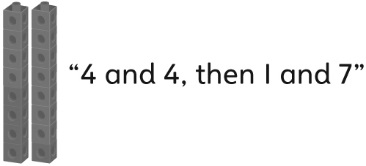 Student counts three times to confirm how many.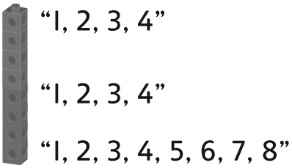 Student counts on to confirm how many.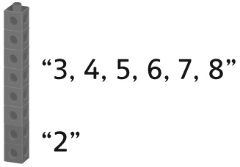 Observations/DocumentationObservations/DocumentationObservations/DocumentationStudent takes the tower apart and starts again to find a new way.Student uses patterns to find all possible ways to model the number with cubes.Student uses known number relationships to show all possible ways. 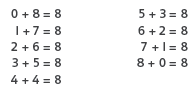 Observations/DocumentationObservations/DocumentationObservations/Documentation